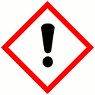 Flower ExplosionWarningHarmful to aquatic life with long lasting effects Avoid release to the environment. Dispose of contents and container in accordance with local regulation.Contains Benzyl salicylate (Phenylmethyl-2-hydroxybenzoate), Iso E super (Octahydro-2,3,8,8-tetramethyl-2-acetonaphthone) and Timbertouch (2,2,6-Trimethyl-a-propylcyclohexanepropanol). May produce an allergic reaction.Contains Benzyl salicylate (Phenylmethyl-2-hydroxybenzoate), Iso E super (Octahydro-2,3,8,8-tetramethyl-2-acetonaphthone) and Timbertouch (2,2,6-Trimethyl-a-propylcyclohexanepropanol). May produce an allergic reaction.Contains Benzyl salicylate (Phenylmethyl-2-hydroxybenzoate), Iso E super (Octahydro-2,3,8,8-tetramethyl-2-acetonaphthone) and Timbertouch (2,2,6-Trimethyl-a-propylcyclohexanepropanol). May produce an allergic reaction.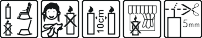 Your business Name, Address Line 1, Town/City, PostcodeTel: 01234 567890123g Net WeightYour business Name, Address Line 1, Town/City, PostcodeTel: 01234 567890123g Net WeightYour business Name, Address Line 1, Town/City, PostcodeTel: 01234 567890123g Net Weight